VDSS: 		Lehrerfortbildungsveranstaltung    Unterstützt durch:                                                         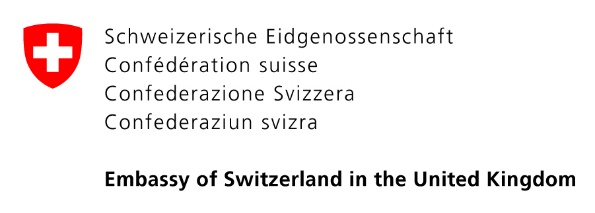 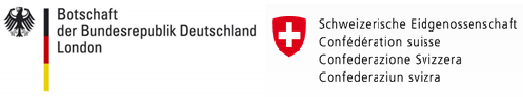 Datum:		21. Oktober 2017Ort: 	Wynfrid House, 20 Mulberry St, London E1 1EH, http://www.wynfridhouse.com/  Programm:09.30-10.00		Ankunft und Registrierung10.00-10.30	Welcome and brief introduction of our special guests from the German Language School Conference in America, Dr Renate Ludanyi, Ms Sigrid Haas-Belluz and Dr Heidemarie Tirey: German Saturday Schools in the US10.30-11.30	Dr Claudia Sternberg, Dr Kirsten Rathjen (University of Leeds): „Introducing teaching materials for Saturday schools about our Anglo-German public engagement project on the internment of German and British ‚enemy aliens‘ during World War I“11.30-12.30	Katarina Strobel (Journalist and Autor, Brussels): "More and more Europeans on the move. How bi-national families in the EU are keeping cultural and linguistic diversity alive.”12.30-13.00		Dr Georg Krawietz (Director DAAD UK): „Requirements for studying in Germany“13.00-14.15	Mittagessen14.15-14.30	GSSTA Preisverleih: Announcement of the winners of the German Saturday School Teaching award 201717.0-17.15		Verabschiedung
WorkshopWorkshop14.30-15.30 Tanja Jost (DSS Greenwich):‘3-7jährige an der Samstagsschule: Tipps und Tricks für die Unterrichtsgestaltung.‘Susanne Altman-Barth, Antje Heldt  (DSS Ealing)‚Die Benutzung von Tablet Computern im Samstagsschulunterricht: erste Erfahrungen‘15.30-16.00KaffeepauseKaffeepause16.00-17.00Charlotte Schulze (VDSS) ‘Buchlektüre im Samstagsschulunterricht: was funktioniert und macht Spass? (10-14jährige)‘Mailin Daynes (DSS Stamford), Marianne Siegfried-Brookes (DSS Leicester) ‘Projekt ‘Kinderclub’: Zusatzangebot an der Samstagsschule.’